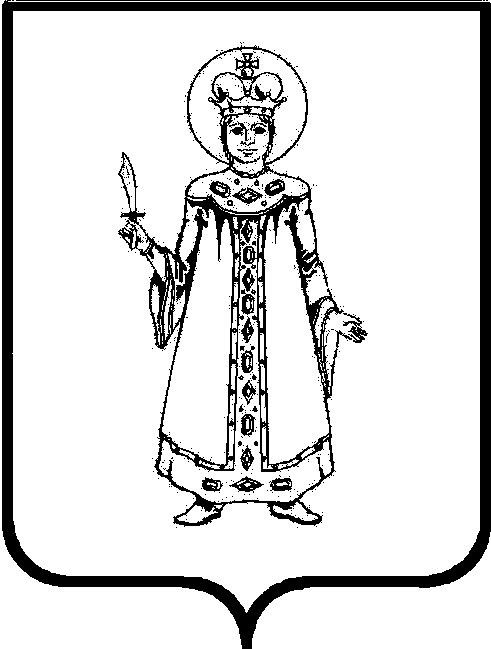 О внесении изменений в постановление Администрации Угличского муниципального района от 24.07.2023 №763 «Об утверждении Регламента обследования автомобильных дорог общего пользования местного значения в период гарантийного срока их эксплуатации, а также состава комиссии по обследованию данных дорог на территории Угличского муниципального района»В целях совершенствования деятельности комиссии по обследованию автомобильных дорог общего пользования местного значения в период гарантийного срока их эксплуатации после окончания строительства (реконструкции), капитального ремонта и ремонта на территории Угличского муниципального района, утвержденного постановлением Администрации Угличского муниципального района от 24.07.2023 №763 «Об утверждении Регламента обследования автомобильных дорог общего пользования местного значения в период гарантийного срока их эксплуатации, а также состава комиссии по обследованию данных дорог на территории Угличского муниципального района», а так же в связи с изменением состава комиссии,  руководствуясь Уставом Угличского муниципального района, Администрация Угличского муниципального районаПОСТАНОВЛЯЕТ: Внести следующие изменения в постановление Администрации Угличского муниципального района от 24.07.2023 №763 «Об утверждении Регламента обследования автомобильных дорог общего пользования местного значения в период гарантийного срока их эксплуатации, а также состава комиссии по обследованию данных дорог на территории Угличского муниципального района»:1.1. Изложить пункт 2.2. Регламента обследования автомобильных дорог общего пользования местного значения в период гарантийного срока их эксплуатации после окончания строительства (реконструкции), капитального ремонта и ремонта на территории Угличского муниципального района следующей редакции:«2.2. Комиссия образуется в составе председателя и членов комиссии. В состав комиссии включаются:- первый заместитель Главы Администрации Угличского муниципального района – начальник Управления жилищно-коммунального комплекса и строительства Администрации Угличского муниципального района (председатель комиссии);- представители муниципальных заказчиков по муниципальным контрактам на выполнение работ по строительству (реконструкции), капитальному ремонту и ремонту автомобильных дорог общего пользования местного значения (далее – муниципальные заказчики) включаются в состав комиссии по согласованию; - представители поселений включаются в состав комиссии по согласованию.Персональный состав комиссии утверждается постановлением Администрации Угличского муниципального района». 1.2. Изложить состав комиссии по обследованию автомобильных дорог общего пользования местного значения в период гарантийного срока их эксплуатации после окончания строительства (реконструкции), капитального ремонта и ремонта на территории Угличского муниципального района, в новой редакции (прилагается).Контроль за исполнением настоящего постановления возложить на первого заместителя Главы Администрации района – начальника Управления жилищно-коммунального комплекса и строительства Администрации района Задворнову О.В.Опубликовать настоящее постановление в «Угличской газете» и разместить на официальном сайте Угличского муниципального района. Настоящее постановление вступает в силу после официального опубликования.И.о. Главы района							О.В. ЗадворноваУтвержденпостановлениемАдминистрации Угличскогомуниципального района от 24.07.2023 №763(в редакции от _______________ № _____ )Состав комиссии по обследованию автомобильных дорог общего пользования местного значения в период гарантийного срока их эксплуатации после окончания строительства (реконструкции), капитального ремонта и ремонта на территории Угличского муниципального районаЗадворнова     – Ольга Валерьевнапервый заместитель Главы Администрации района – начальник Управления жилищно-коммунального комплекса и строительства Администрации района, председатель комиссии; Члены комиссииАракчеева    –   Марина АнатольевнаГлава Слободского сельского поселения (по согласованию);Малкова    –  Татьяна  АлександровнаГлава Улейминского сельского поселения (по согласованию);Малофеева    –   Татьяна НиколаевнаГлава Головинского сельского поселения (по согласованию);Поддубная    –  Надежда ИвановнаГлава Ильинского сельского поселения (по согласованию);Родомакина   –   Ольга АлександровнаГлава городского поселения Углич (по согласованию);Смирнова    –  Нина ПетровнаГлава Отрадновского сельского поселения (по согласованию).